Problem 1Problem 2Gridded ResponseMondayA 13-foot ladder leans against a building. The ladder reaches the building 12 feet above the ground. How far is the base of the ladder from the wall?Describe the graph from x = -1 and x =1 as linear, non-linear, increasing, decreasing.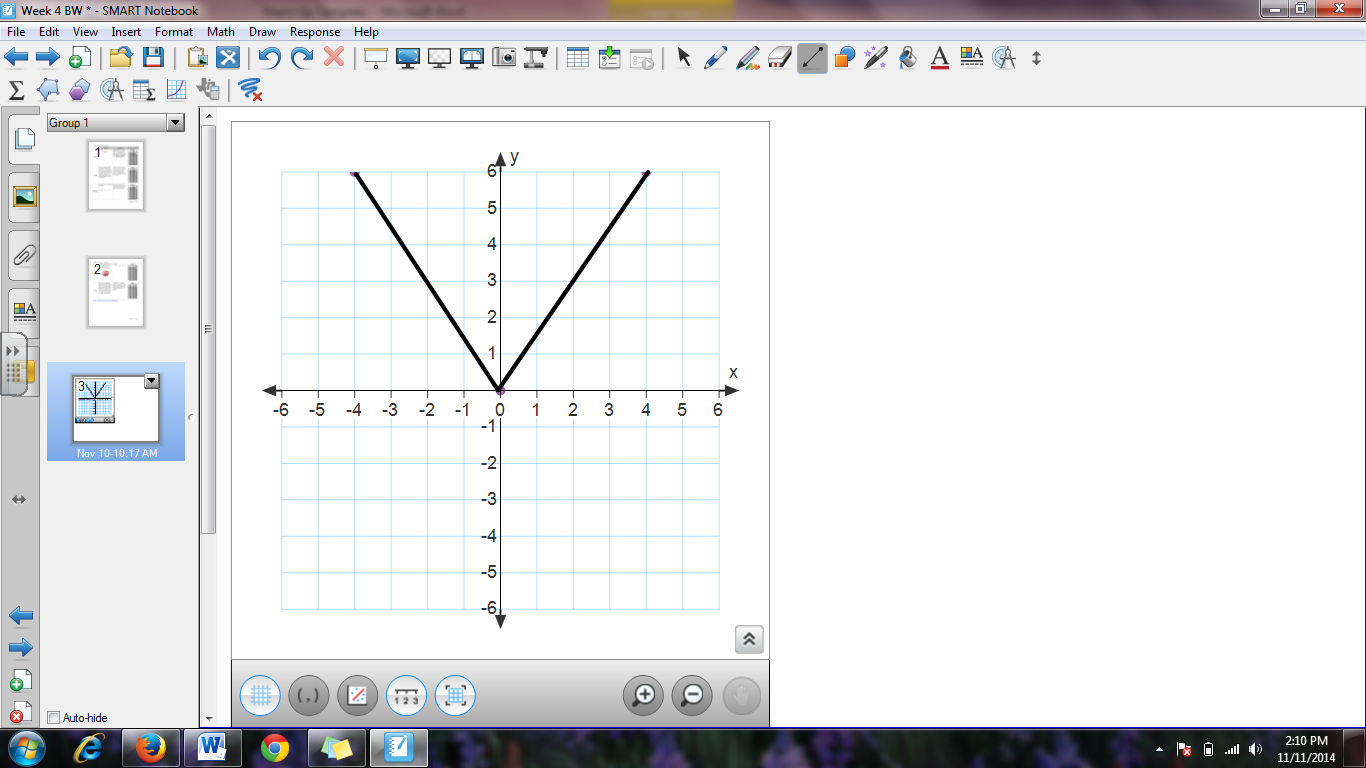 Problem 1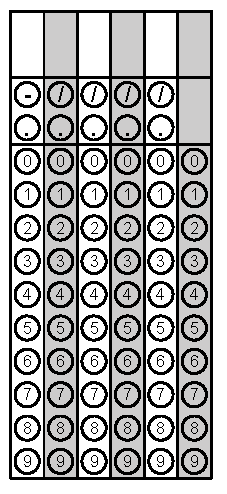 TuesdayWrite the equation of a line that passes through the origin and the point (-4,5) What is the value of the expression Problem 2 WednesdayWhat is the negative solution to the equationCircle the irrational values.Problem 1ThursdayIn the diagram, line r is parallel to line s. Find the measure of angle 3.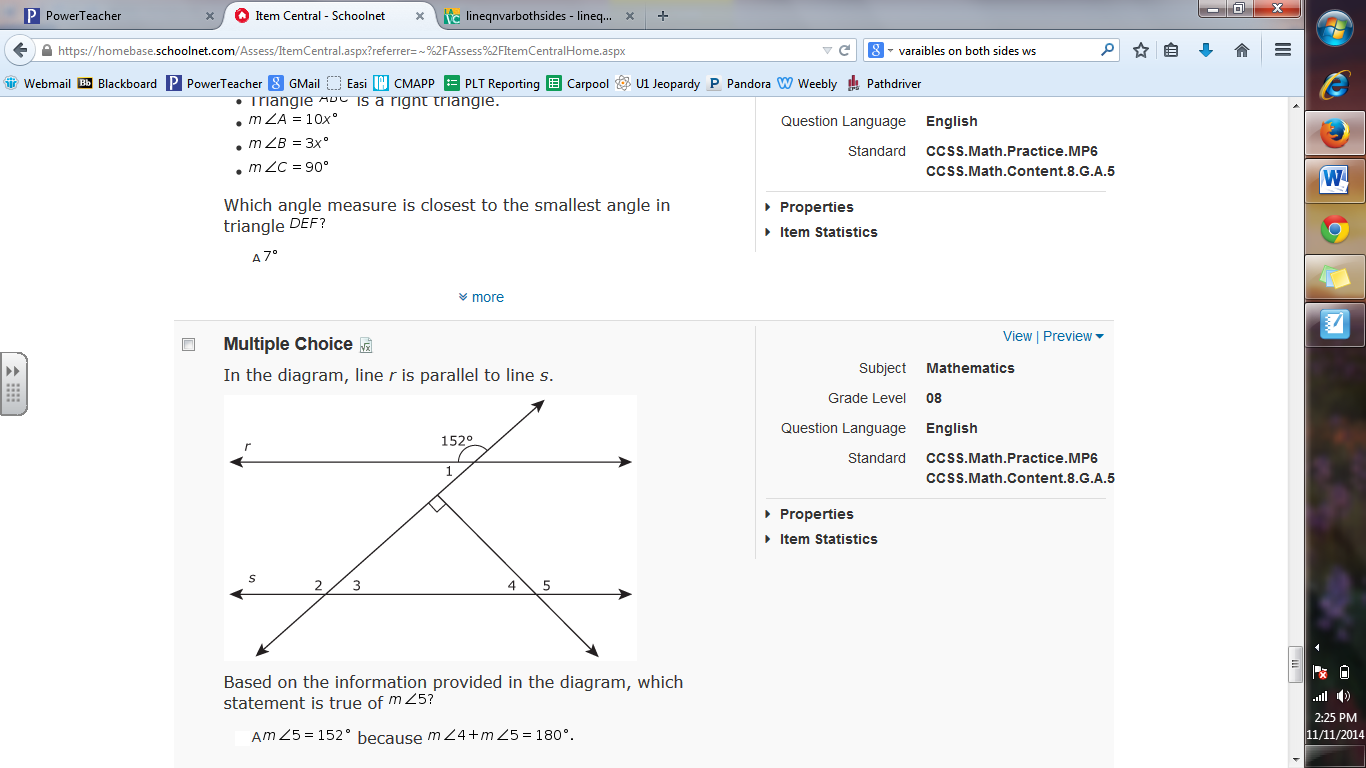 Solve for x. 8x+4(4x− 3)= 4(6x+ 4)− 4Problem  1FridayWhat is the slope of the line that passes through the points (-5, 3) and (-5, 8)?Paisley can send 5 texts per minute. The table below shows how fast Zinn can text. What is the difference between their texting rates?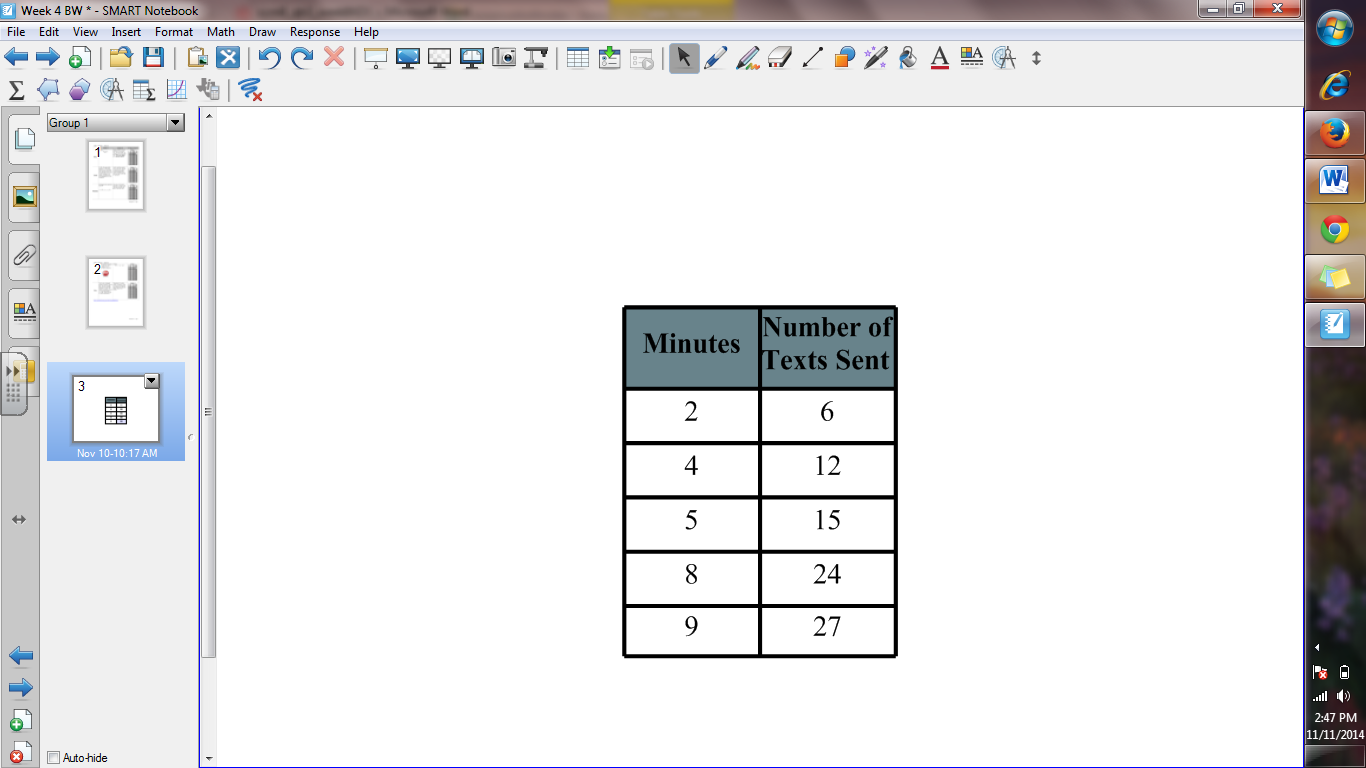 Problem 2